MATEMATIKAPONEDELJEK, 30. 3. 2020Geometrijska telesa, DZ stran 99Oglej si slike geometrijskih teles:  kocka, kvader, valj, krogla. Imaš doma predmete, ki so podobnih oblik?Kateri predmeti so podobni krogli? Poišči jih in si jih oglej. Koliko mejnih ploskev imajo, oglišč in koliko robov?primer: frnikola, žoga…Kateri predmeti so podobni valju? Poišči jih in si jih oglej.primer: flomaster, lepilo v stiku, kovanec…Kateri predmeti so podobni kvadru? Poišči jih in si jih oglej.     primer: škatle, zvezek, knjiga…Kateri predmeti so podobni kocki? Poišči jih in si jih oglej.     primer: igralna kocka…ZAPIS V ZVEZEKNapiši naslov: GEOMETRIJSKA TELESANariši podoben kvader kot je v delovnem zvezku (poglej tudi priloženo sliko spodaj). Obvezno uporabljaj ravnilo, riši s svinčnikom, po črtah v zvezku.Označi mejno ploskev, en rob in eno oglišče.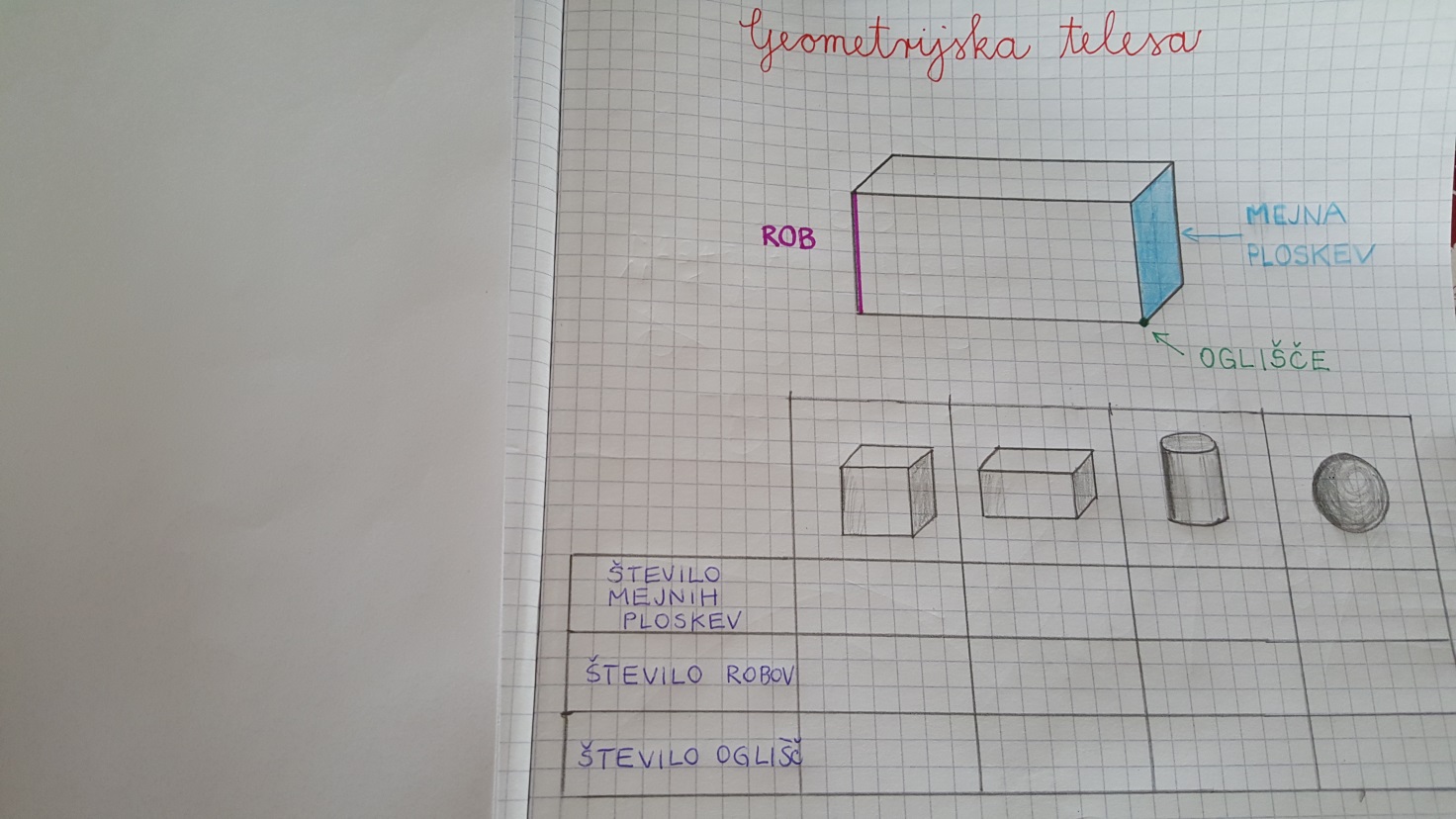 Prilepi v zvezek spodnjo preglednico (ali jo sam nariši) in jo izpolni.1. naloga DZ stran 99Beri preglednico in označi pravilnost zapisanih trditev.Za ponovitev lahko, če želiš, v zvezek rešiš te naloge:1. V sobi so 4 mize, na vsaki je 9 knjig.    Koliko je vseh knjig?2. V trgovini je 7 polic. Na vsako polico je prodajalka postavila 10 kozarcev.    Koliko je vseh kozarcev?3. V shrambi je na 5 policah  moke. Na vsaki polici je enaka količina moke.     Koliko kilogramov moke je na vsaki polici?4. V vreči je  krompirja. Na mesec ga porabimo .     Koliko mesecev bomo imeli krompir?5. V gledališče je odšlo 100 otrok. Zasedli so 10 vrst v gledališču.     Koliko otrok je sedelo v eni vrsti, če so vse vrste imele enako število sedežev?GEOMETRIJSKA TELESA         TOREK, 31. 3. 2020Reši naloge v DZ stran 100.Reši delovni list, rešitve zapiši v zvezek.DELOVNI LISTOtroci tekmujejo v branju. Brali so 5 dni. Metka je prebrala vsak dan 8 strani, Janko 9 strani in Miha 6 strani. Koliko strani je prebral vsak? Kdo je zmagovalec?2. Izračunaj, koliko nog imajo živali. Napiši račune.6 rac:  _________________________9 krav:  ________________________10 petelinov:  ___________________8 pajkov:  ______________________7 pikapolonic:  __________________3. Na vrtu je v 9 vrstah posajenih 63 tulipanov. Koliko tulipanov je v eni vrsti?4. Matej ima 8 zajčnikov in v vsakem 7 zajcev. Jure ima 7 zajčnikov in v vsakem 8 zajcev.  Kdo ima več zajcev?5. Oče je star 40 let. Ana je štirikrat mlajša od njega. Koliko je stara Ana?6.  traku razrežemo na 9 enakih delov. Koliko centimetrov meri en del traku?7. Pia ima 7 bonbonov, Jure pa jih ima osemkrat več. Koliko bonbonov ima Jure?8. V vreči je 27 kroglic. Pravično jih razdeli med 9 otrok. Koliko kroglic dobi vsak?GEOMETRIJSKI LIKI                 SREDA, 1. 4. 2020Preberi strip v delovnem zvezku na strani 101.Naredi zapis v matematični zvezek kot na fotografiji spodaj. Stranica je ravna črta, ki omejuje lik.                   ZAPIS V ZVEZEK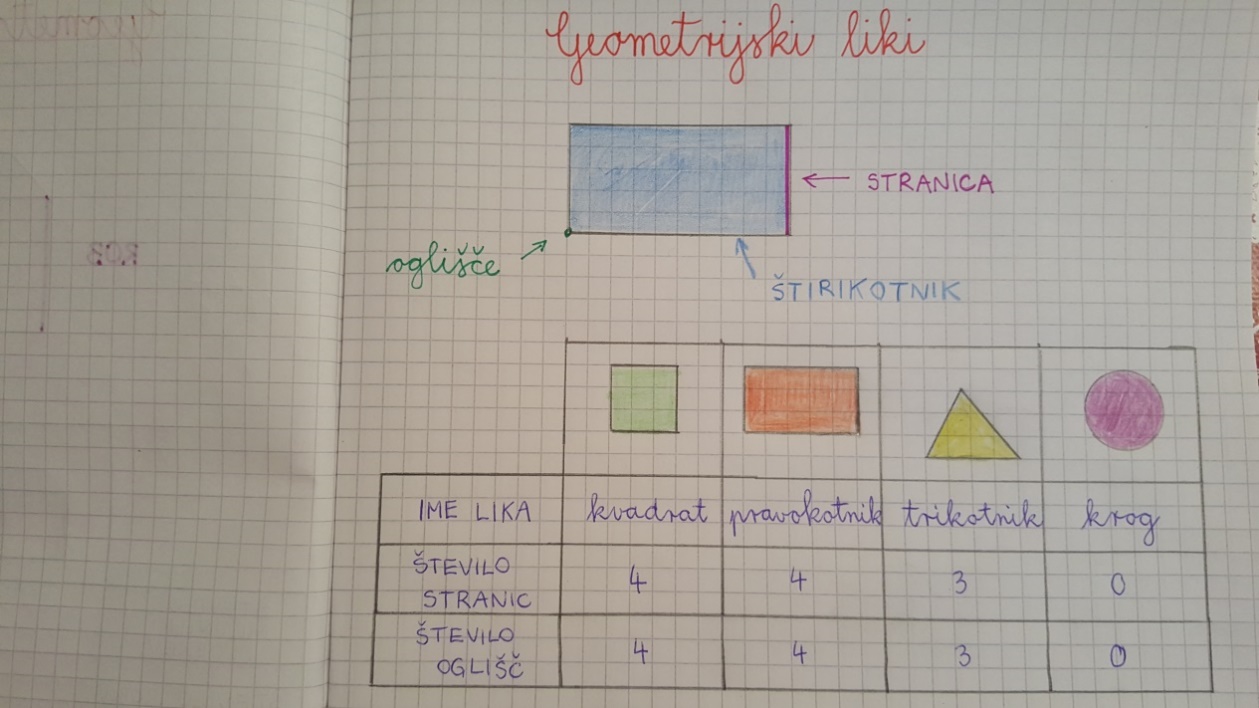  V delovnem zvezku reši naloge na straneh 102 in 103. LIKI     ČETRTEK, 2. 4. 2020Ponovimo:       - LIKE VEDNO RIŠEMO Z OŠILJENIM SVINČNIKOM S POMOČJO RAVNILA.ZAPIS V ZVEZEKV matematični zvezek nariši šestkotnik po navodilih:najprej označi oglišča (vemo, da ima šestkotnik 6 oglišč, zato označi 6 točk A, B, C, D, E, F, ki pa ne smejo ležati v ravni liniji);točke med seboj poveži z ravnimi črtami oz. stranicami Na enak način v zvezek nariši še trikotnik, štirikotnik in petkotnik. Označi oglišča in stranice. Za vsak lik napiši, koliko stranic in koliko oglišč ima.Reši naloge v delovnem zvezku na strani 104, 105.PETEK,   3. 4. 2020Dan za utrjevanje, ponavljanje. Lahko rešujeješ kakšne interaktivne naloge.Mogoče v spletni vadnici www.moja-matematika.si ali na lilibi.si Ali pa mogoče urediš kakšno stvar za nazaj, če ti ni uspelo vsega.Po želji.KVADERKOCKAVALJKROGLA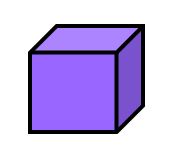 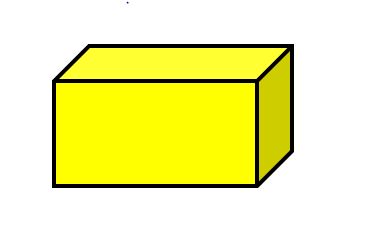 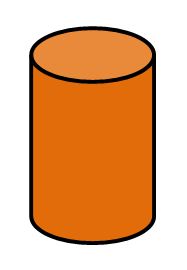 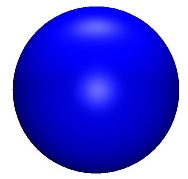 mejne ploskverobovioglišča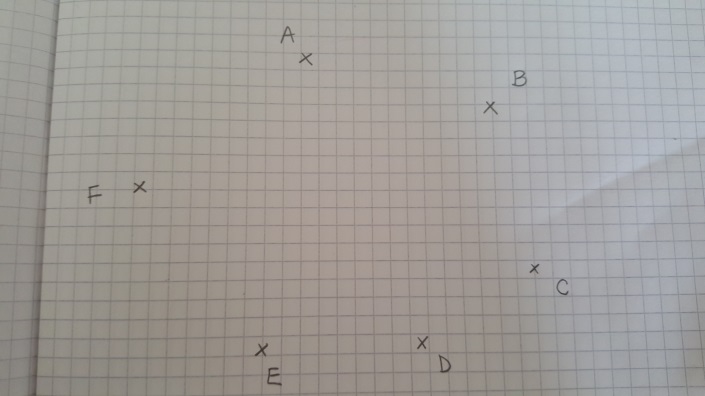 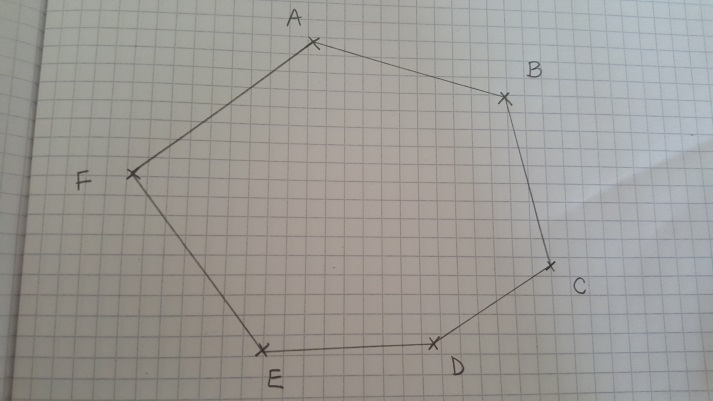 